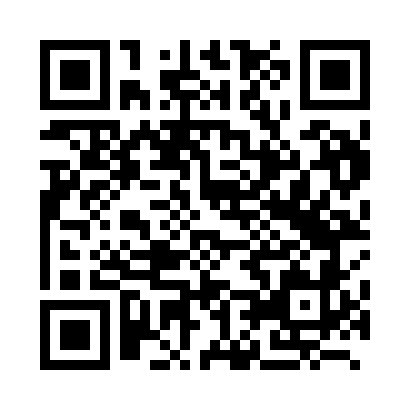 Prayer times for Ilovu, RomaniaWed 1 May 2024 - Fri 31 May 2024High Latitude Method: Angle Based RulePrayer Calculation Method: Muslim World LeagueAsar Calculation Method: HanafiPrayer times provided by https://www.salahtimes.comDateDayFajrSunriseDhuhrAsrMaghribIsha1Wed4:216:181:266:258:3410:232Thu4:196:171:256:268:3510:253Fri4:176:151:256:278:3610:274Sat4:156:141:256:288:3710:295Sun4:136:121:256:288:3910:306Mon4:116:111:256:298:4010:327Tue4:096:101:256:308:4110:348Wed4:066:081:256:318:4210:369Thu4:046:071:256:318:4310:3810Fri4:026:061:256:328:4510:4011Sat4:006:051:256:338:4610:4212Sun3:586:031:256:338:4710:4413Mon3:566:021:256:348:4810:4614Tue3:546:011:256:358:4910:4715Wed3:526:001:256:358:5010:4916Thu3:505:591:256:368:5210:5117Fri3:485:581:256:378:5310:5318Sat3:475:571:256:378:5410:5519Sun3:455:561:256:388:5510:5720Mon3:435:551:256:398:5610:5921Tue3:415:541:256:398:5711:0022Wed3:395:531:256:408:5811:0223Thu3:375:521:256:408:5911:0424Fri3:365:511:256:419:0011:0625Sat3:345:511:266:429:0111:0726Sun3:325:501:266:429:0211:0927Mon3:315:491:266:439:0311:1128Tue3:295:481:266:439:0411:1229Wed3:285:481:266:449:0511:1430Thu3:265:471:266:449:0611:1631Fri3:255:461:266:459:0611:17